Муниципальное бюджетное образовательное учреждение «детский сад № 45»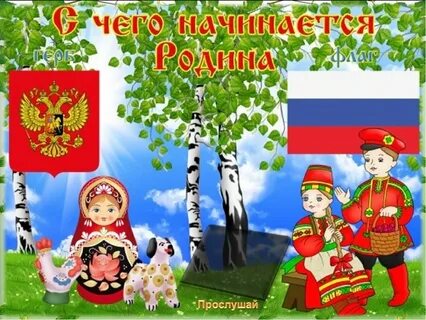 Картотека игрПо патриотическому воспитаниюВоспитатель: Сенина Е.В.Петропавловск-КамчатскийЯнварь 2023г.Чувство Родины начинается у ребенка с отношения к семье, к самым близким людям — к матери, отцу, бабушке, дедушке. Это корни, связывающие его с родным домом и ближайшим окружением. Чувство Родины начинается с восхищения тем, что видит перед собой малыш, чему он изумляется и что вызывает отклик в его душе. И хотя многие впечатления еще не осознаны им глубоко, но, пропущенные через детское восприятие, они играют огромную роль в становлении личности патриота.Использование дидактической игры по нравственно-патриотическому воспитанию позволяет открыть комплекс разнообразной деятельности детей: мысли, чувства, переживания, сопереживания, поиски активных способов решения игровой задачи, подчинение их условиям и обстоятельствам игры, отношения детей в игре.Картотека дидактических игр по нравственно-патриотическому воспитанию для детей младшего дошкольного возраста.1. Игра «Моих родителей зовут…» Закрепляем знание имени и отчества родителей, дедушек, бабушек… Для игры используем мяч, который передаем по кругу и называем имя и отчество своих родных.2. Игра  «Мой адрес».В эту игру можно играть как с одним ребёнком, так и с несколькими детьми. Ведущий (взрослый)по очереди бросает мяч детям и произносит: Я живу в городе? Или Я живу на улице? Или: Я живу в доме №? Или: Я живу в квартире №? Или: я живу в стране под названием? Рядом с моим домом находится? И т. д. Играющий, который поймал мяч, должен продолжить фразу и вернуть мяч ведущему. Тот бросает мяч другому ребёнку, и игра продолжается. Вопросы можно повторять.3.Игры «Добрые слова» Воспитываем в детях доброжелательность, положительное отношение друг к другу; закрепляем умение использовать в речи «добрые слова».Ведущий (взрослый) достаёт поочерёдно картинки с сюжетами. Все участники игры рассматривают картинки и определяют, какие «добрые слова» необходимо сказать в увиденной ситуации. За каждый правильный ответ ведущий даёт фишку. Выигрывает тот, кто наберёт больше всех фишек.4. Игра «Как я дома помогаю»Воспитывать заботливое отношение к членам семьи.В первый раз можно использовать сюжетные картинки с разными видами хозяйственно-бытовой деятельности для подсказки. Позже можно играть без картинок.Дети по очереди называют домашние дела, в которых принимали участие дома. Разрешается называть и ту деятельность, которую они просто наблюдали, но хотели бы в ней поучаствовать. Выигрывает тот, кто назовёт больше дел.5. Игра «Дружная семейка»Игра помогает воспитать интерес к своей семье, уважительное отношение к членам семьи.В начале игры проводится пальчиковая игра «Дружная семья»:(пальцы ребёнка зажаты в кулак)Этот пальчик – дедушка (отгибается большой палец руки);Этот пальчик – бабушка (отгибается указательный палец руки);Этот пальчик – папочка (отгибается средний палец руки)Этот пальчик – мамочка (отгибается безымянный палец руки);Этот пальчик – я (отгибается мизинец)Вот и вся моя семья! (все пальцы разжимаются и сжимаются в кулак)Ребёнку предлагается выбрать ладошку (вырезанную из картона)понравившегося цвета и «расселить» на ней дедушку, бабушку, папу, маму и себя (кружочки с нарисованными лицами членов семьи). Выкладывание персонажа сопровождаем повторным рассказыванием пальчиковой игры «Дружная семейка».6. Дидактическая игра «Профессии» Знакомит детей с профессиями людей, что помогает воспитывать уважительное отношение к людям различных профессий и их деятельности.Детям предлагается весь набор карточек. Каждый ребёнок выбирает себе представителя профессии, которая ему понравилась, называет эту профессию, и рассказывает кратко, чем этот человек занимается на своей работе. Затем из общей массы выбирает предметы, которые помогают ему осуществлять свою профессиональную деятельность. Выигрывает тот, кто без ошибок подберет все предметы.7. Игра «Наш детский сад».Эта игра помогает закрепить знания о детском саде, о его сотрудниках. Помогает воспитывать уважительное отношение к старшим, к сотрудникам детского сада и их труду.Для игры необходимо: фотографии детского сада, помещений детского сада и игровых площадок.Можно выделить 2 варианта игры. В первом варианте игры дети, увидев фотографию, должны определить, что за место детского сада изображено. Воспитатель поочерёдно достаёт картинки, а дети должны угадать, где это находится и назвать, что там делают.Во втором варианте игры, воспитатель предлагает детям фотографии разных мест детского сада и фотографии сотрудников, а детям нужно определить, кто, где работает. Например, повар – на кухне, музыкальный руководитель – в музыкальном зале, и т. д.8. Игра «Найди герб г. Озерск»Где ребята из 6-7 разных гербов должны найти герб своего города.9. Игра «Наш город»Закрепляет знания детей о своем городе. В игре по фотографиям и иллюстрациям дети узнают и рассказывают о своем городе, о зданиях, построенных в ближайшем окружении детского сада.10.Дидактическая игра «Птицы нашего края»Помогает познакомить детей с птицами родного края, прививает любовь к родине, родному краю, к животному миру, желание помочь и ухаживать за братьями меньшими. В ходе демонстрации детям карточек с изображениями птиц, воспитатель просит назвать и определить, живет птица в нашем городе или нет.11. Игра «Животные нашего края» знакомит детей с животными родного края.Кроме ближайшего окружения, знакомства с детским садом, городом, мы начинаем знакомить детей с его Родиной, символами, главными людьми России, национальной одеждой, народными промыслами, с русскими народными сказками.12.Дидактическая игра «Флаг России»Дети должны из 3 полосок разного цвета, собрать флаг своей страны. Эта игра помогает им узнать основные цвета российского флага, ну и, естественно, формирует знания о флаге своей страны.13. Игра «Назови кто это?»Дети знакомятся с главными людьми РФ.14.Дидактическая игра «Отгадай сказку» Знакомство детей с русскими народными сказками, героями, прививаем интерес к сказкам своей Родины.15. Дидактическая игра «Подбери наряд кукле»Дети знакомятся с разными национальными костюмами. Среди них они должны найти русский народный костюм для бумажной куклы.Чувство Родины начинается у ребенка с отношения к семье, к самым близким людям — к матери, отцу, бабушке, дедушке. Это корни, связывающие его с родным домом и ближайшим окружением. Чувство Родины начинается с восхищения тем, что видит перед собой малыш, чему он изумляется и что вызывает отклик в его душе. И хотя многие впечатления еще не осознаны им глубоко, но, пропущенные через детское восприятие, они играют огромную роль в становлении личности патриота.Использование дидактической игры по нравственно-патриотическому воспитанию позволяет открыть комплекс разнообразной деятельности детей: мысли, чувства, переживания, сопереживания, поиски активных способов решения игровой задачи, подчинение их условиям и обстоятельствам игры, отношения детей в игре.Картотека дидактических игр по нравственно-патриотическому воспитанию для детей среднего дошкольного возраста.1.Дидактическая игра «Герб города»Цель: закрепить представление детей о гербе родного города; уметь выделять герб родного города из других знаков.Материалы: шаблон-образец с изображением герба города; контурный шаблон этого же герба; «мозаика» герба города в разобранном варианте.Ход игры. Детям предлагается рассмотреть герб города и отметить отличительные особенности от гербов других городов нашей страны. Дети по контурному шаблону при помощи шаблона-образца собирают из мозаики герб города. Дети собирают герб без помощи шаблона-образца, опираясь на память. Детям предлагается собрать герб города из отдельных деталей при помощи шаблонов-накладок. Детям предлагаются гербы других городов для подобной же игровой задачи. 2.Дидактическая игра «Путешествие по городу»Цель: знакомить с родным городом.Материал: альбом фотографий родного города.Ход игры: воспитатель показывает детям фотографии достопримечательностей города, предлагает назвать их.3.Дидактическая игра «Флаг Челябинской области, Флаг Озерска»  Цель: способствовать закреплению знания флага своей страны.Ход игры: воспитатель показывает детям флаг, убирает и предлагает собрать флаг совей области, города.4.Дидактическая игра «Как зовут членов семьи»Цель: закреплять умение детей четко называть членов своей семьи; развивать память, связную речь; воспитывать любовь к своей семье.Ход игры: дети стоят в кругу и по очереди называют членов своей семьи. Например: «Я живу с мамой Наташей, папой Сашей, братом Владиком. У меня есть бабушка Лида, бабушка Вера, дедушка Гриша и дедушка Павел».5.Дидактическая игра «Профессии»Цель: учить детей узнавать профессию по описанию; совершенствовать знания о профессии взрослых; развивать сообразительность, внимание. Материал: картинки с профессиями взрослых, куклы.Ход игры: воспитатель сообщает детям, что куклы Алена, Настенька, Ксюша и Наташа мечтают стать взрослыми и получить профессию. Воспитатель: «Кем именно они мечтают стать - отгадайте!» Воспитатель описывает профессию взрослого, если дети отгадали, то выставляет картинку с этой профессией.6.Дидактическая игра «Все профессии важны»Цель: закреплять знания детей о профессиях взрослых; подводить к пониманию, что все профессии нужны и важны; развивать память, внимание, мышление.Материал: картинки с профессиями взрослых.Ход игры: воспитатель предлагает рассмотреть картинки с профессиями взрослых, назвать профессию и рассказать о ее важности, полезности. В конце игры воспитатель подводит итог, что все профессии нужны и важны.7.Дидактическая игра «Кому что нужно для работы»Цель: совершенствовать знания детей о профессиях взрослых; находить предметы, необходимые для определенной профессии; развивать память, сообразительность, мышление.Материал: большие картинки с профессиями взрослых (врач, повар, водитель), маленькие карточки с предметами, необходимыми для этих профессий.Ход игры: на стульчиках стоят большие картинки с профессиями взрослых, а на коврике разбросаны карточки с предметами, необходимыми для этих профессий. Детям предлагается взять одну карточку на полу и подойти к картинке с той профессией, для которой нужна эта вещь. Дети объясняют, почему подошли к той или иной картинки с профессией.8.Дидактическая игра «Русские матрешки»Цель игры: познакомить дошкольников с историей матрёшки, сформировать представления о ней, как о предмете искусства, сделанного руками русских мастеров, развивать сенсорные навыки детей, их умение подбирать детали по цвету, расширять представления о цветовой гармонии, развивать умение собирать матрёшку из нескольких частей по способу мозаики, закреплять умения детей выделять элементы украшения, поддерживать интерес и любознательность, воспитывать любовь и уважение к русскому народному декоративно-прикладному искусству.Ход игры. Основное игровое правило: собрать матрёшку из нескольких частей по способу мозаики.9.Дидактическая игра «Дом, в котором я живу»Цели: формировать у детей конкретное представление о доме, как о жилище, которое спасает от ненастья; а также более общее представление, что дом – это место, где живут близкие люди, которые заботятся друг о друге. 
Материал: стены из картона с проёмами для окон и дверей, рисунок дома. 
Ход игры: рассмотреть рисунок дома -Для чего нужна крыша? (Защищает от снега и дождя) -Для чего нужны стены? окна? (Защищают от снега, холода, дождя) Предложить составить дом из частей: -Кто будет жить в твоём доме? Как зовут твою маму (папу, бабушку, дедушку)? -А у тебя есть брат или сестра? Как их зовут? -По какому адресу находится твой дом?10.Дидактическая игра «Помощники в семье»Цели: воспитывать у детей уважение к труду взрослых членов семьи, желание помочь, освободить от хлопот; учить детей строить отношения с другими людьми; развивать речь детей. 
Материалы: сюжетные картинки с бытовыми сценами. 
Ход игры: воспитатель: «У каждого из вас есть своя семья. Семья-это взрослые и дети, которые живут вместе, любят друг друга, заботятся друг о друге. Посмотрите на картинку: -Что делает дедушка. А как помогает малышка? –Расскажи, как ты помогаешь маме (папе, дедушке, бабушке)». 11.Дидактическая игра «Родословное дерево»
Цель: расширить представление о семье; учить ориентироваться в родословных отношениях; пополнять знания о родных им людях; прививать любовь к ним. 
Материал: 
фотографии членов семьи, рис. генеалогического дерева. 
Ход игры: 
А у тебя есть дедушка? Где он живет? Как его зовут? Сколько ему лет. Какой он? Расскажи, какая у него была профессия раньше. И чем он занимается сейчас. Как часто вы встречаетесь (аналогично о бабушке)? Семья – это взрослые и дети, которые живут вместе, любят друг друга и заботятся друг о друге. У всех вас есть своя семья. (Информация о родословном дереве на обороте).12.Дидактическая игра «Защитники Отечества» Цели: 
1.Сформировать представление об армии, расширить знания детей о службе в армии, научить. 2.Познакомить детей с памятником Защитников Отечества в городе. 3. Воспитывать уважение к военным и желание быть защитником отечества. Ход игры: 
Чтобы защищать наш с тобой покой, существует армия. В ней служат солдаты, офицеры, генералы и адмиралы. Все они называются военными. Военный – очень почётная профессия, ведь они защитники нашей Родины. Какие бывают военные? Танкисты – военные, которые служат на танках. Военные моряки – служат на военных кораблях. Ракетчики – отлично разбираются в ракетной техники. Военные лётчики – летают на военных самолётах и вертолётах. Пограничники – охраняют наши границы от врагов. Артиллеристы – стреляют из огромных пушек и миномётов. Подводники – охраняют наши границы на подводных лодках. Десантники – умеют обезвреживать любого врага, отлично стреляют, прыгают с парашютом. Сапёры – находят и обезвреживают мины, расставленные врагом.Картотека дидактических игр по патриотическому воспитанию для детей старшего дошкольного возраста 1. Дидактическая игра «Что нужно артиллеристу»Задачи:Закрепить знания детей о военной профессии артиллерист; развивать зрительное внимание; воспитывать гордость за нашу Армию.Ход игры: Дети выбирают фотографии или картинки с изображением военной техники, атрибутики (танк, военный самолёт, флаг, пистолет, лошадь, фляжка, бинокль, пушка и т.д.). Выбранные картинки должны соответствовать военной профессии артиллерист. Ребёнок аргументирует свой выбор (для чего нужен этот предмет артиллеристу).2. Дидактическая игра «Кем я буду в Армии служить?»Задачи:Закрепить знания детей о военных профессиях; развивать воображение; воспитывать гордость за нашу Отчизну.Ход игры:Перед детьми располагают картинки или фотографии с изображением оружия, техники, предметов и атрибутов, используемых военными. По тому выбору, что сделал ребёнок, следует определить военную профессию. 
Назвать в каких войсках хочет служить ребёнок, когда вырастет.3.Дидактическая игра «Кто защищает наши границы»Задачи:Закрепить знания детей о военном воздушном, сухопутном, морском транспорте; развивать познавательную активность; воспитывать патриотов своей страны.Ход игры:На карте России воспитатель показывает границы нашей страны. Обращает внимание детей на то, что границы проходят не только по суше, но и по воде. Уточняет, что по воздуху пересекать границу тоже нельзя. Дети отвечают на вопросы воспитателя относительно того, на каком виде военного транспорта охраняют границы. Обосновывают свой ответ. Например, если враг нападёт с моря, границу защитят военные корабли, катера. Если угроза на суше, то на страже стоят танки, пушки, военная техника.4. Дидактическая игра «Составь карту»Задачи:Закреплять знания детей о карте России; развивать зрительную память; воспитывать гордость за нашу Родину.Ход игры:Для проведения игры требуется предварительная работа по ознакомлению дошкольников с картами России, области, города и т.д.Цветную физическую карту России формата А4 разрезают на 6-8 частей (в зависимости от возраста детей). Предлагается составить из частей целую карту страны. Усложнение: собрать карту на время.5. Дидактическая игра «Отгадай военную профессию»Задачи:закрепить знания детей о военных профессиях (танкист, военный лётчик, артиллерист, пограничник и др.); развивать наблюдательность, память; воспитывать любовь к Родине.Ход игры:Ведущий (ребёнок) описывает представителя одной из военных профессий. Дети должны определить по характерным особенностям, кого загадал ведущий. Кто отгадал первым, становится ведущим.6. Дидактическая игра «Соберём картинку»Задачи:Закрепить знания детей о военном транспорте; развивать мелкую моторику рук; воспитывать гордость за нашу Армию.Ход игры:Детям предлагаются разрезные картинки танка, военного самолёта, военного вертолёта, военного катера, подводной лодки, военной машины.Предложить собрать из частей целое изображение. Варианты игры: дети собирают из частей целое изображение в паре, составляют целое из частей на время, на скорость.7. Дидактическая игра «символы нашей страны».Цель – развить логическое мышление, память дошкольника.Необходимо разделить герб города, страны или флаг на несколько деталей. При этом ребенку даются и лишние элементы.Дети должны собрать необходимую композицию. Проводить эту процедуру можно также в виде соревнования нескольких команд. Та команда, которая правильно соберет символику, должна еще и объяснить элементы, изображенные на ней, а также историю их возникновения.8. Дидактическая игра «Угадай места достопримечательности».Цель – закрепить в дошкольниках знания родного города и страны, полученные в процессе бесед воспитателя с детьми; патриотическое воспитание.В игре необходимы учебные материалы – карточки с изображениями памятников, монументов, дворцов, а также других памятных и известных мест, как в своем родном городе, так и других городов нашей страны.Воспитатель показывает фото детям, а они, в свою очередь, называют их. Желательно, чтобы ранее была проведена ознакомительная беседа по каждой карточке, в процессе которой воспитатель объяснил бы детям, чем знаменито то или иное место, изображенное на карточке. Тогда в процессе игры, когда ребенок будет называть памятник, он может вспомнить, в честь кого он был установлен и в каком городе. Если дошкольник не помнит, другие дети ему могут помочь.9. Игра «Назови пословицу»Дети становятся в круг. Передавая друг другу флаг, они вспоминают пословицы о солдатах и Родине.Варианты пословиц:Герой за Родину горой.Смелый боец в бою молодец.Смелого пуля боится, смелого штык не берёт.Родина — мать. Умей за неё постоять!Смело иди в бой, Родина за тобой.Своя земля и в кулачке родная.10. Игра « Мой адрес…»Цель: формировать умение и знание детей называть свой домашний адрес, улицу города Тольятти, номер дома, квартиры, телефона, этаж закрепить знание права на жильё, неприкосновенность жилища.Материал: мячХод игры:все встают в круг, воспитатель передаёт мяч ребёнку и говорит: Я живу на … этаже», ребёнок продолжает, называя свой этаж, и передаёт мяч соседу и т. д.11. Игра «Наш детский сад»Цель: закрепить знаний детей о дет. саде, о работниках дет сада. Какие обязанности они выполняют. Где находятся группа, столовая, и т.д. Закрепить умение ориентироваться по плану в пространствеМатериал:фотографии и иллюстрации детского сада, работников дет.сада. Планы дет сада, 1, 2 этажа, группыХод игры: По фотографиям и иллюстрациям дети узнают и рассказывают о работниках дет.сада. По плану дети ориентируются в пространстве.12. Игра «Поиски добрых слов»Цель: раскрыть на примерах значение слов «простите, извините», воспитывать дружеские отношения, объяснить необходимость извинения, признания вины или доказательства правоты и справедливости, связь слова и поступка, слово и отношениеХод игры Воспитатель начинает рассказ о том, как следует извиняться, где и когда, как применяются эти вежливые слова.13. Игра «Путешествие по маршруту добрых чувств, поступков, дел и отношений»Цель: обратить внимание детей на то, что добрые чувства, поступки и дела вызывают чувство уважения, дружбу и любовь. Формировать дружеские отношения, закреплять правила этикета, правила поведения.Материал: картинки с разными сюжетами добрых поступков, хорошего и плохого поведенияХод игры Воспитатель начинает рассказ о том, как следует себя вести в том или ином месте, какие поступки хорошие14. Игра «Наша страна»Цель: Выявить знания детей о нашей Родине, ее столицеМатериал: иллюстраций, фотографийХод игры:воспитатель показывает иллюстрации и картины, залает вопросы. Дети отвечают.15. Игра «Малая Родина»Цель: Выявить знания детей о своей МалойРодине, об истории нашего города, памятниках и достопримечательностях г.ГусиноозерскаМатериал: картинки иллюстраций, фотографий города Гусиноозерска.Ход игры: воспитатель показывает иллюстрации и картины, залает вопросы. Дети отвечают по картинке16. Игра «Узнай по описанию кто это?»Цель: закрепить, зная детей о животном мире родного края. Прививать любовь к Родному краю, к РодинеМатериал: Картинки и иллюстрации с изображением животного мира.Ход игры: Воспитатель описывает животное, дети отгадывают.17. Игра «Народные промыслы» (собери узор)Цель: знакомить детей с народными промыслами, прививать интерес к русским традициям, учить узнавать и отличать различные промыслы.Материал: разрезные картинки и изображения с предметами народного творчестваХод игры воспитатель показывает картинку с изображением предметов народных промысел, дети называют и собирают.19. Игра «Страны и народы"Цель: Расширять представление детей о странах Земли и их народах. Прививать интерес к жизни людей с различным бытом, культурой и традициями. Прививать уважение к культуре и традициям разных народов мира.Материал: глобус, карта Мира, картинки и иллюстрации с изображением разных стран и народов мираХод игры: Воспитатель показывает картинку с изображением с изображением разных стран и народов мира. Рассказывает о них.20. «Жилище человека»Цель: Закрепить знания детей о жилище человека, о том из чего они сделаны, Прививать любовь к родному дому, Родине.Материал: картинки и иллюстрации с изображением жилища человека.Ход игры Воспитатель начинает рассказ в том, где живет человек, что жилище бывает разное яранга, хата, изба….21. «Какие праздники ты знаешь?»Цель: Развивать у детей сообразительность, память, закрепить знания о праздниках, (народные, государственные, религиозные) закреплять правила поведения в общественных местах.Материал: картинки и иллюстрации с изображением праздников, открытки к разным праздникам.Ход игры Воспитатель начинает рассказ о том что праздники бывают разные, показывает карточки и открытки. Предлагает подобрать карточку с праздником, а к ней тематическую открытку.22. «Назови кто»Цель: знакомить детей с главными людьми РФ и области.Материал:портреты известных соотечественниковХод игры: Воспитатель показывает портреты, предлагает детям назвать того, кто изображен на портрете и рассказать, чем он знаменит.23. «Расскажи о своей семье»Цель: Сформировать представление о себе как о члене семьи. Показать значение семьи в жизни человека. Формировать желание рассказывать о членах своей семьи, гордиться ими, любить их.Материал:Фотоальбом, составленный совместно с родителями с семейными фотографиями с генеалогическим древом семьи24. «Вежливые слова»Цель: Воспитывать в детях культуру поведения, вежливость, уважение друг к другу, желание помочь друг другу.Материал: сюжетные картинки, на которых изображены разные ситуации: ребенок толкнул другого, ребенок поднял упавшую вещь, ребенок жалеет другого ребенка, и т.д. Ход игры. Воспитатель показывает карточку и предлагает составить рассказ по картине.25. «Путешествие по городу Озерску»Цель: знакомить с родным городом, с достопримечательностями города, с памятниками культуры.Материал: альбом фотографий родного города, иллюстрации и открытки с изображением достопримечательностей городаХод игры: Воспитатель показывает детям фотографии достопримечательностей города, предлагает назвать их.26. «Народные промыслы»Цель: знакомить детей с народными промыслами, прививать интерес к русским традициям, учить узнавать и отличать различные промыслы.Материал: картинки и изображения с предметами народноготворчестваХод игры воспитатель показывает картинку с изображением предметов народных промыселВоенно-спортивные игры в детском садуВоенно-спортивные игры в детском саду довольно универсальны. Их можно включить в сценарии патриотических праздников, таких как 23 февраля в детском саду и 9 мая в детском саду. Подобные игры в детском саду подразумевают деление группы на команды и имеют ярко выраженный эстафетный характер.Военно-спортивные игры в детском саду на 9 мая и 23 февраля1. Игра «Донесение»Дети делятся на две команды. Каждая команда получает важный пакет, который необходимо доставить в штаб. Если на празднике присутствует ветеран ВОВ, то пакет можно доставить ему.Испытание на скорость, ловкость и сноровку начинается по сигналу ведущего. Детям необходимо преодолеть препятствия по дороге в штаб: пробежать по мостику, подлезть под проволоку, перепрыгнуть через ров, пройти через болото. Последний участник отдает пакет ветерану.Другой вариант этой игры в детском саду: отряд из четырех бойцов движется к штабу, передвигая дощечки.2. Игра «Раненые бойцы»В игре принимают участие девочки, одетые в костюмы медсестер. Для этого можно использовать детские костюмы по профессиям. Играют по двое. Напротив девочек сидят мальчики – «раненые бойцы».По сигналу девочки должны на корточках добежать до мальчиков, перебинтовать руку и ногу и доставить раненого бойца в санчасть. Мальчик идет опираясь на девочку.3. Игра «Достань снаряды»Дети делятся на две команды. Каждый участник берет из корзины по одному набивному мешку.Дети получают задание — доставить мешки в корзины, расположенные в другом конце помещения. Для этого «бойцам» предстоит обежать кегли, перепрыгнуть через круги, пролезть под дугами.4. Игра «Попади в цель»Это продолжение игры ДОСТАВЬ СНАРЯДЫ. Дети по очереди добегают таким же путем до корзины, вынимают оттуда один снаряд и стараются попасть им в обруч. Бегут обратно и передают эстафету.5. Игра «Переправа»Дети делятся на две команды. Первый участник становится ногами в один обруч, второй держит перед собой. По сигналу он бросает второй обруч перед собой, перепрыгивает в него, повторяет то же самое с освободившимся обручем.Нужно таким образом добраться до стойки, обогнуть ее и вернуться к команде.6. Игра «Конструктор»Каждой команде вручается лист размером А2 с начерченной схемой военной техники, состоящей из геометрических фигур (контуры каждой фигуры обозначены), и конверт с цветными деталями для схемы.Количество деталей во всех схемах одинаково.Для конкурса выбраны следующие модели военной техники: танк, линкор, самолет.Командам необходимо выложить на схеме цветное изображение.7. Игра «Собери военную технику»Каждой команде вручается лист размером А 2 с начерченной схемой военной техники, состоящей из геометрических фигур (контуры каждой фигуры обозначены), и конверт с цветными деталями для схемы.Количество деталей во всех схемах одинаково.Для конкурса выбраны следующие модели военной техники: танк, линкор, самолет.Командам необходимо собрать на схеме цветное изображение.8. Игра «Моряки»Участникам необходимо привести палубу в порядок.Собрать за одну минуту мусор с закрытыми глазами.Подсчитывается количество собранного мусора (кубики, шашки и др.).9. Игра «Кто быстрей оденется»На стульях висят пиджаки (куртки, матросские рубашки), вывернутые на изнанку.Кто быстрее вывернет пиджак, оденет его и скажет « Солдат (моряк) готов».Тот и победил.10. Игра «Разминировать поле»На полу два круга, в них разбросаны шашки (киндер- сюрпризы).Предложить детям « разминировать поле», с завязанными глазами собрать шашки, желательно что - бы не наступить на них. 11. Игра «Доставь пакет».Мальчики делятся на 2 команды. По сигналу первые проходят под дугой, по «следочкам», между кеглями, берут флажок - дают знак следующему. Пакет находится в руках у последнего мальчика.Побеждает команда, которая быстрее доставит пакет.12. Игра «Быстрая лодка»На пол кладутся 2 половинки альбомного листа. Участникам необходимо встать на четвереньки и дуть, чтобы эти листы переместились от "буйка" до "буйка"без помощи рук13. Игра «Боевая тревога»По сигналу «Боевая тревога» участники команд по сигналу бегут по одному к назначенному месту, надевают морскую форму пилотки и бескозырки и возвращаются обратно.14. Игра «Поднять якорь» (для капитанов) В игре принимают участие по одному участнику от каждой команды. Каждому участнику дается палочка, на которой привязан якорь из картона. Нужно как можно быстрее накрутить веревку (ленточку) на палочку до столкновения якоря с палкою.15. Игра «Взлетная полоса»Первый участник команды кладет на вытянутую руку с расправленной ладонью альбомный лист бумаги. В таком положении он должен пройти до условленного места и там оставить свой лист. Двигаться нужно осторожно, потому что лист легкий и все время стремиться слететь с руки. Следующий игрок положит свой лист рядом с первым листом. И так далее. Из листов выкладывается «взлетная полоса».16. Игра «По окопу – огонь»Игроки каждой команды берут в руки по два мягких мяча и начинают перебрасывать на территорию противника. После сигнала подсчитывается, сколько мячей осталось на территории. Чем меньше мячей, тем больше очков заработала команда. 